Excel Periodic Trend Graphing Activity						Ms. DrescherOpen Microsoft Excel on your computerType the following data into your Excel spreadsheet Highlight the data and go to "Insert" and choose a scatter graph connected by linesRight click on the graph and click "move to" then move it to a new sheet so it is nice and bigChange the title to something you think is appropriate for the data shownTry to answer the following questions:Across a period atomic radius tends to ___________________Across a period ionization energy tends to _________________Across a period electronegativity tends to __________________For the next set of data, repeat steps 1-6 above.Down a group atomic radius tends to _______________Down a group ionization energy tends to __________________Down a group electronegativity tends to ____________________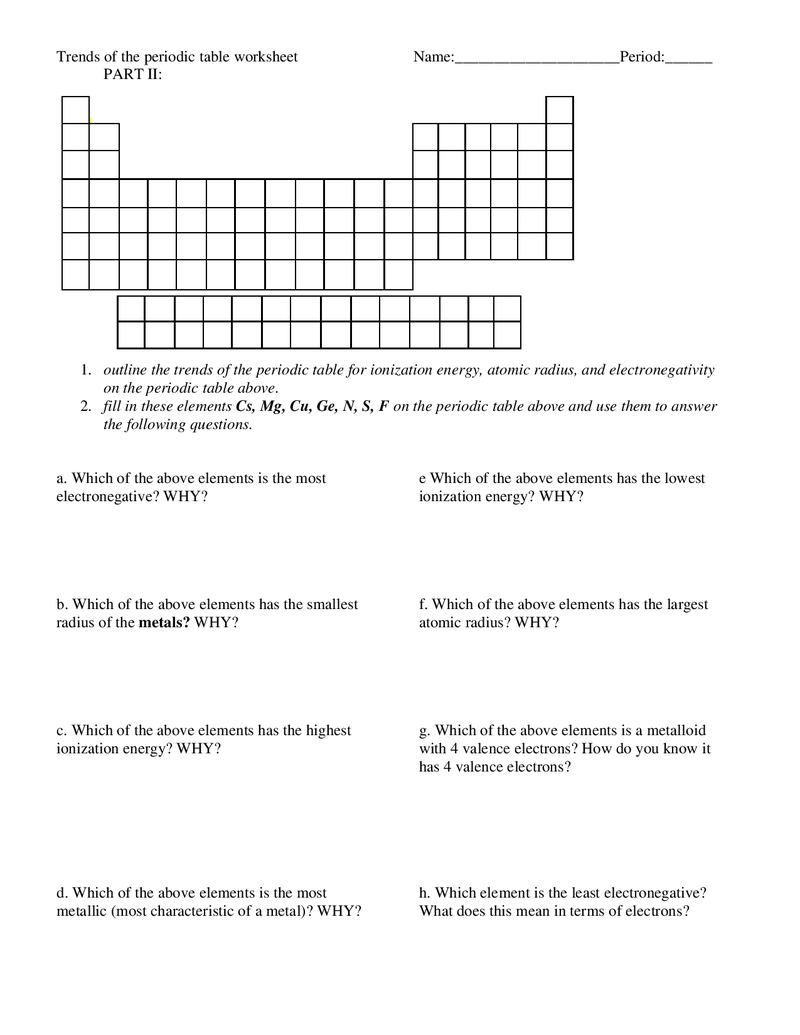 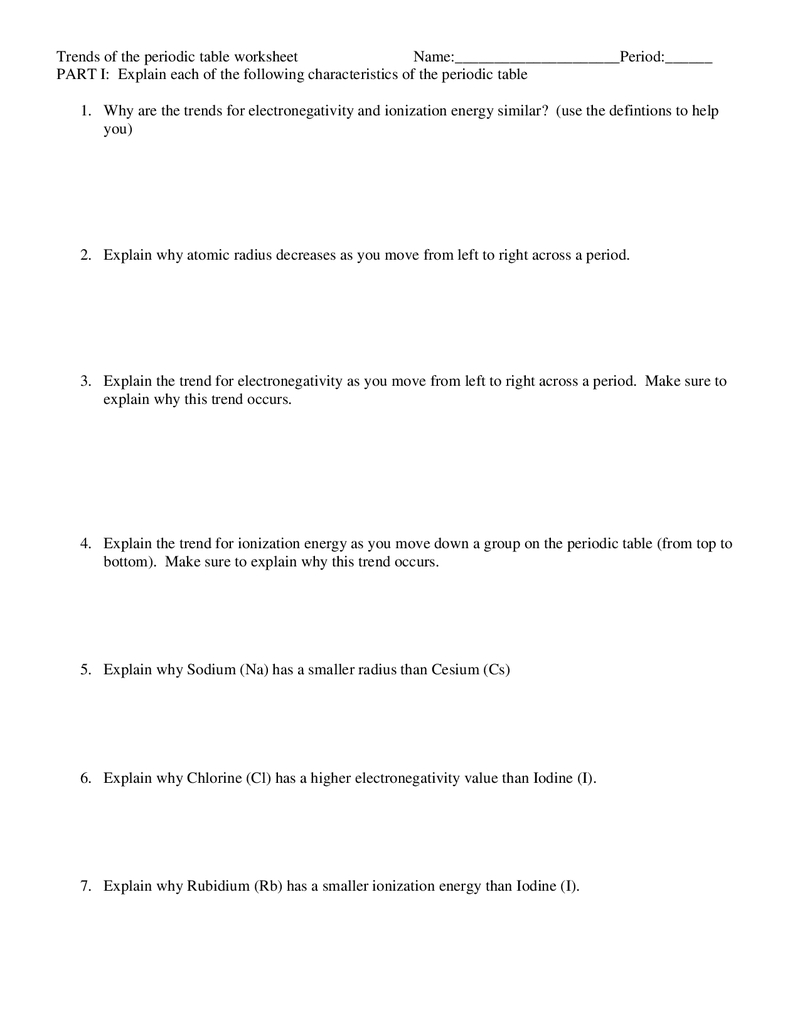 ElementAtomic RadiusIonization EnergyElectronegativityH3113122.1Li1285201Na1664960.9K2034100.8Rb2204030.8Cs2443760.7ElementAtomic RadiusIonization EnergyElectronegativityNa1664960.9Mg1417381.2Al1215781.5Si1117871.8P10710122.1Si10510002.5Cl10212513Ar1061521